Новели сімейного законодавства 2017: Підвищення мінімального розміру аліментів.Законом України «Про внесення змін до деяких законодавчих актів України щодо посилення захисту права дитини на належне утримання шляхом вдосконалення порядку стягнення аліментів» № 4928 від 08.07.2016, підписаного Президентом  України 06.06.2017 року (ще не набрав чинності) (надалі – Закон), розробником якого в тому числі виступала адвокат з сімейних справ, к.ю.н., сімейний медіатор, Голова Комітету сімейного права Асоціації адвокатів України Ганна Гаро @Ganna Garo, було внесено зміни до Сімейного кодексу України в частині збільшення мінімального розміру аліментів. 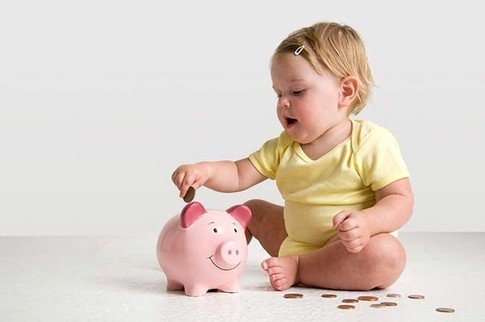  Приклад: У разі звернення особи до суду із позовною заявою про стягнення аліментів, встановлений судовим рішенням їх розмір не може бути меншим від мінімально визначеного законодавством, тобто 50 відсотків прожиткового мінімуму для дитини відповідного віку. Резюме: Внесені до Сімейного кодексу України зміни в частині збільшення мінімального розміру аліментів значно покращують становище дітей у порівнянні із попередньою редакцією. Юридичне агентство Ганни Гаро @GannaGaroLegalAgency спеціалізується на сімейних справах, а тому фахово та оперативно надасть правову допомогу у психологічно складній категорії сімейних справ  www.gannagaroagency.com Як було?Як буде?Ч. 2 ст. 182 Сімейного кодексу України визначала, що мінімальний розмір аліментів на одну дитину не може бути меншим, ніж 30 відсотків прожиткового мінімуму для дитини відповідного віку.Станом на червень 2017 року прожитковий мінімум для дітей віком до 6 років становить – 1426 грн., для дітей віком від 6 до 18 років – 1777 грн. Таким чином, мінімальний розмір аліментів для дітей віком до 6 років до прийняття Закону становив 427, 80 грн., для дітей віком від 6 до 18 років – 533, 10 грн.Положеннями ч. 2 ст. 182 Сімейного Кодексу України в новій редакції передбачається: «Розмір аліментів має бути необхідним та достатнім для забезпечення гармонійного розвитку дитини. Мінімальний розмір аліментів на одну дитину не може бути меншим, ніж 50 відсотків прожиткового мінімуму для дитини відповідного віку».Таким чином, відповідно до прийнятих змін, станом на червень 2017 року мінімальний розмір аліментів на одну дитину не може бути меншим, ніж 713 грн. для дитини віком до 6 років та 888, 50 грн. для дітей віком від 6 до 18 років. У зв’язку із передбаченим Законом України «Про Державний бюджет України на 2017 рік» поступовим підвищенням розміру прожиткового мінімуму, з 1 грудня 2017 року  його розмір для дітей до 6 років становитиме 1492 гривні (відповідно мінімальний розмір аліментів становитиме 746 грн.), а для дітей віком від 6 до 18 років- 1860 гривень (мінімальний розмір аліментів  - 930 грн.). Питання:Чи треба буде отримувати нове судове рішення, якщо на руках є рішення суду про призначення аліментів не менше 30% від прожиткового мінімуму? Та чи автоматично стягуватимуться аліменти у новому мінімальному розмірі?Відповідь:Необхідно буде отримувати нове судове рішення про стягнення аліментів не менше 50 % від прожиткового мінімуму. 